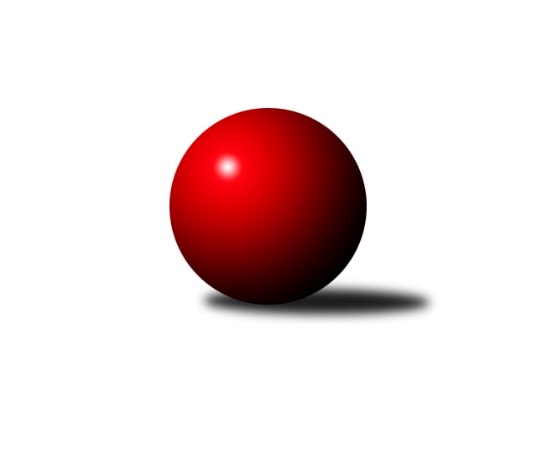 Č.14Ročník 2014/2015	17.1.2015Nejlepšího výkonu v tomto kole: 3226 dosáhlo družstvo: CB Dobřany 3.KLM A 2014/2015Výsledky 14. kolaSouhrnný přehled výsledků:TJ Jiskra Hazlov 	- KK Karlovy Vary	5:3	3207:3096	15.0:9.0	17.1.TJ Sokol Kdyně	- CB Dobřany 	2:6	3199:3226	11.5:12.5	17.1.Vltavan Loučovice	- TJ VTŽ Chomutov	7:1	3129:2972	16.5:7.5	17.1.TJ Blatná	- TJ Lokomotiva České Budějovice 	6:2	3213:3106	14.5:9.5	17.1.TJ Lokomotiva Cheb 	- SK Škoda VS Plzeň 	2:6	3170:3205	12.0:12.0	17.1.TJ Slovan Karlovy Vary	- TJ Kovohutě Příbram 	6:2	3169:3139	11.5:12.5	17.1.Tabulka družstev:	1.	Vltavan Loučovice	15	10	0	5	74.0 : 46.0 	200.5 : 159.5 	 3140	20	2.	CB Dobřany	14	9	1	4	67.0 : 45.0 	169.0 : 167.0 	 3180	19	3.	KK Karlovy Vary	14	8	1	5	61.5 : 50.5 	174.5 : 161.5 	 3103	17	4.	TJ Blatná	14	8	0	6	58.0 : 54.0 	172.0 : 164.0 	 3168	16	5.	TJ Kovohutě Příbram	14	8	0	6	56.5 : 55.5 	173.0 : 163.0 	 3152	16	6.	TJ Lokomotiva České Budějovice	14	6	3	5	59.0 : 53.0 	175.0 : 161.0 	 3138	15	7.	TJ Jiskra Hazlov	15	7	1	7	63.0 : 57.0 	192.5 : 167.5 	 3166	15	8.	TJ Slovan Karlovy Vary	14	6	2	6	58.0 : 54.0 	160.0 : 176.0 	 3141	14	9.	SK Škoda VS Plzeň	14	5	1	8	52.0 : 60.0 	156.5 : 179.5 	 3138	11	10.	TJ Sokol Kdyně	14	5	1	8	51.5 : 60.5 	168.5 : 167.5 	 3213	11	11.	TJ VTŽ Chomutov	14	5	0	9	41.0 : 71.0 	152.5 : 183.5 	 3115	10	12.	TJ Lokomotiva Cheb	14	3	0	11	38.5 : 73.5 	146.0 : 190.0 	 3162	6Podrobné výsledky kola:	 TJ Jiskra Hazlov 	3207	5:3	3096	KK Karlovy Vary	Matěj Novák *1	118 	 130 	 126 	139	513 	 2:2 	 519 	 146	121 	 130	122	Pavel Boháč	Miroslav Repčík	132 	 145 	 137 	135	549 	 4:0 	 485 	 122	138 	 111	114	Jan Sázel	Michael Wittwar	145 	 130 	 130 	140	545 	 2:2 	 550 	 141	139 	 136	134	Petr Čolák	Ota Maršát st.	142 	 133 	 117 	135	527 	 2:2 	 528 	 112	143 	 142	131	Jan Vank	Petr Haken	141 	 134 	 132 	139	546 	 2:2 	 520 	 130	138 	 138	114	Josef Ženíšek	Stanislav Novák	132 	 139 	 132 	124	527 	 3:1 	 494 	 116	138 	 100	140	Václav Kryslrozhodčí: střídání: *1 od 91. hodu Vladimír Veselý st.Nejlepší výkon utkání: 550 - Petr Čolák	 TJ Sokol Kdyně	3199	2:6	3226	CB Dobřany 	Václav Kuželík ml.	148 	 118 	 149 	139	554 	 2:2 	 579 	 147	152 	 123	157	Josef ml. Fišer ml.	Jiří Benda st.	130 	 138 	 130 	131	529 	 2:2 	 518 	 116	142 	 116	144	Ondřej Musil	Jan Lommer	144 	 120 	 125 	141	530 	 2:2 	 522 	 123	132 	 121	146	Michal Šneberger	Tomáš Timura	138 	 143 	 121 	115	517 	 2:2 	 548 	 122	130 	 146	150	Josef st. Fišer	David Machálek	119 	 127 	 123 	129	498 	 2:2 	 510 	 136	122 	 127	125	Martin Provazník	Jindřich Dvořák	153 	 128 	 145 	145	571 	 1.5:2.5 	 549 	 153	130 	 111	155	Jan Koubskýrozhodčí: Nejlepší výkon utkání: 579 - Josef ml. Fišer ml.	 Vltavan Loučovice	3129	7:1	2972	TJ VTŽ Chomutov	Radek Šlouf	147 	 123 	 144 	132	546 	 4:0 	 490 	 135	111 	 118	126	Zbyněk Vytiska	Jaroslav Suchánek	118 	 150 	 132 	109	509 	 3:1 	 464 	 117	119 	 117	111	Stanislav st. Šmíd st. *1	Josef Gondek	148 	 126 	 125 	130	529 	 2.5:1.5 	 504 	 132	126 	 134	112	Filip Prokeš	Jan Smolena	103 	 139 	 123 	145	510 	 2:2 	 506 	 111	130 	 135	130	Arnošt Filo	Libor Dušek	136 	 117 	 122 	118	493 	 2:2 	 517 	 132	138 	 135	112	Stanislav ml. Šmíd ml.	Karel Jirkal	135 	 143 	 127 	137	542 	 3:1 	 491 	 145	126 	 120	100	Robert st. Suchomel st.rozhodčí: střídání: *1 od 61. hodu Rudolf TesaříkNejlepší výkon utkání: 546 - Radek Šlouf	 TJ Blatná	3213	6:2	3106	TJ Lokomotiva České Budějovice 	Jiří Vaňata	152 	 137 	 125 	118	532 	 2:2 	 522 	 122	145 	 119	136	Martin Voltr	Dobromil Köriš	139 	 132 	 135 	127	533 	 2:2 	 538 	 128	127 	 145	138	Pavel Černý	Luboš Lis	142 	 140 	 147 	135	564 	 3:1 	 530 	 148	115 	 144	123	Lukáš Klojda	Jiří Vokurka *1	108 	 102 	 125 	133	468 	 0.5:3.5 	 529 	 124	137 	 135	133	Zdeněk Kamiš	Evžen Cígl	139 	 168 	 127 	144	578 	 4:0 	 490 	 127	106 	 124	133	Tomáš Zetek	Miloš Rozhoň	137 	 130 	 126 	145	538 	 3:1 	 497 	 116	136 	 125	120	Jan Sýkorarozhodčí: střídání: *1 od 35. hodu Jan KoblihaNejlepší výkon utkání: 578 - Evžen Cígl	 TJ Lokomotiva Cheb 	3170	2:6	3205	SK Škoda VS Plzeň 	František Douša	157 	 119 	 124 	126	526 	 2:2 	 539 	 148	127 	 150	114	Ladislav Filek	Zdeněk Eichler	125 	 155 	 151 	147	578 	 4:0 	 480 	 115	128 	 113	124	Karel Majner	Bohumil Vyleťal	118 	 120 	 132 	131	501 	 1:3 	 538 	 128	139 	 143	128	Milan Vrabec	Jan Kubík	134 	 145 	 135 	130	544 	 3:1 	 524 	 129	129 	 123	143	Milan Findejs	Petr Rajlich	122 	 134 	 117 	141	514 	 2:2 	 541 	 163	118 	 141	119	Petr Sachunský	Jiří Nováček	122 	 135 	 129 	121	507 	 0:4 	 583 	 129	160 	 146	148	Josef Šnajdrrozhodčí: Nejlepší výkon utkání: 583 - Josef Šnajdr	 TJ Slovan Karlovy Vary	3169	6:2	3139	TJ Kovohutě Příbram 	František Průša	125 	 130 	 105 	127	487 	 1:3 	 513 	 123	132 	 124	134	David Hošek	Tomáš Pavlík	124 	 145 	 134 	147	550 	 3:1 	 500 	 130	118 	 132	120	Luboš Řezáč	Tomáš Beck st.	154 	 133 	 132 	131	550 	 2:2 	 536 	 128	119 	 134	155	Tomáš Číž	Petr Beseda	121 	 117 	 132 	127	497 	 0.5:3.5 	 535 	 133	132 	 132	138	Jaroslav Roj	Václav Hlaváč st.	134 	 141 	 131 	152	558 	 3:1 	 529 	 129	142 	 123	135	Oldřich Hendl	Pavel Staša	142 	 139 	 122 	124	527 	 2:2 	 526 	 136	128 	 128	134	Petr Polákrozhodčí: Nejlepší výkon utkání: 558 - Václav Hlaváč st.Pořadí jednotlivců:	jméno hráče	družstvo	celkem	plné	dorážka	chyby	poměr kuž.	Maximum	1.	Ladislav Lipták 	TJ Lokomotiva Cheb 	564.98	379.1	185.9	2.2	6/7	(599)	2.	Josef ml. Fišer  ml.	CB Dobřany 	557.52	368.7	188.8	2.7	8/8	(605)	3.	Martin Voltr 	TJ Lokomotiva České Budějovice 	548.89	359.2	189.7	2.7	8/8	(601)	4.	Tomáš Pavlík 	TJ Slovan Karlovy Vary	547.26	364.3	182.9	3.1	7/7	(601)	5.	Evžen Cígl 	TJ Blatná	546.05	356.7	189.4	2.1	6/7	(580)	6.	Karel Jirkal 	Vltavan Loučovice	545.93	359.4	186.5	2.6	7/7	(581)	7.	Jiří Nováček 	TJ Lokomotiva Cheb 	545.35	368.1	177.3	3.1	6/7	(598)	8.	Michael Kotal 	TJ Sokol Kdyně	544.52	363.8	180.8	4.0	5/7	(578)	9.	Jaroslav Roj 	TJ Kovohutě Příbram 	544.49	360.0	184.5	1.7	7/7	(567)	10.	Jiří Zenefels 	TJ Sokol Kdyně	543.88	368.1	175.8	3.9	6/7	(588)	11.	Petr Polák 	TJ Kovohutě Příbram 	541.97	360.6	181.4	3.7	6/7	(577)	12.	Václav Hlaváč  st.	TJ Slovan Karlovy Vary	538.78	359.4	179.3	2.7	7/7	(573)	13.	Jindřich Dvořák 	TJ Sokol Kdyně	538.40	355.6	182.8	3.7	5/7	(571)	14.	Stanislav Novák 	TJ Jiskra Hazlov 	537.55	356.4	181.1	3.8	8/8	(598)	15.	David Machálek 	TJ Sokol Kdyně	537.35	358.8	178.6	3.5	6/7	(584)	16.	Pavel Černý 	TJ Lokomotiva České Budějovice 	537.31	365.5	171.8	4.2	7/8	(563)	17.	Michael Wittwar 	TJ Jiskra Hazlov 	536.43	359.8	176.7	4.1	7/8	(584)	18.	Petr Haken 	TJ Jiskra Hazlov 	535.13	356.4	178.8	4.1	8/8	(583)	19.	Radek Šlouf 	Vltavan Loučovice	534.58	360.2	174.4	3.5	5/7	(571)	20.	Jan Kobliha 	TJ Blatná	534.57	354.9	179.7	3.7	7/7	(562)	21.	Jiří Vokurka 	TJ Blatná	533.86	358.5	175.4	3.6	7/7	(592)	22.	Martin Provazník 	CB Dobřany 	533.54	354.3	179.2	3.8	8/8	(572)	23.	Oldřich Hendl 	TJ Kovohutě Příbram 	533.19	358.3	174.9	2.8	7/7	(578)	24.	Jan Koubský 	CB Dobřany 	532.13	355.4	176.7	4.9	8/8	(569)	25.	Luboš Lis 	TJ Blatná	530.59	357.0	173.6	4.2	7/7	(574)	26.	Jiří Benda  st.	TJ Sokol Kdyně	530.51	359.1	171.5	5.4	7/7	(609)	27.	František Průša 	TJ Slovan Karlovy Vary	529.78	350.2	179.6	5.4	6/7	(567)	28.	Václav Krysl 	KK Karlovy Vary	529.08	356.6	172.5	6.0	6/6	(609)	29.	Jiří Vaňata 	TJ Blatná	528.83	366.1	162.7	5.0	6/7	(547)	30.	Tomáš Beck  st.	TJ Slovan Karlovy Vary	528.76	354.5	174.3	4.7	6/7	(589)	31.	Zdeněk Kamiš 	TJ Lokomotiva České Budějovice 	528.64	351.8	176.9	3.7	8/8	(560)	32.	Stanislav ml. Šmíd  ml.	TJ VTŽ Chomutov	528.27	360.5	167.8	5.2	7/7	(566)	33.	Libor Dušek 	Vltavan Loučovice	527.77	359.2	168.6	5.2	7/7	(577)	34.	Ota Maršát  st.	TJ Jiskra Hazlov 	527.34	362.0	165.4	4.8	8/8	(558)	35.	Matěj Novák 	TJ Jiskra Hazlov 	526.14	355.0	171.2	4.8	6/8	(562)	36.	Jan Smolena 	Vltavan Loučovice	525.75	347.6	178.2	5.5	6/7	(577)	37.	Milan Vrabec 	SK Škoda VS Plzeň 	524.91	357.0	167.9	6.8	7/8	(563)	38.	Martin Vít 	SK Škoda VS Plzeň 	524.33	354.8	169.5	4.4	7/8	(579)	39.	Petr Sachunský 	SK Škoda VS Plzeň 	524.21	355.3	168.9	6.1	8/8	(576)	40.	Jan Lommer 	TJ Sokol Kdyně	523.94	357.5	166.4	6.9	7/7	(551)	41.	Josef Ženíšek 	KK Karlovy Vary	523.29	353.5	169.8	4.1	6/6	(585)	42.	Tomáš Číž 	TJ Kovohutě Příbram 	522.17	348.1	174.1	6.3	5/7	(538)	43.	Pavel Boháč 	KK Karlovy Vary	521.63	342.8	178.9	3.4	6/6	(579)	44.	Stanislav Rada 	TJ VTŽ Chomutov	521.61	353.5	168.1	6.2	6/7	(554)	45.	František Douša 	TJ Lokomotiva Cheb 	521.48	352.3	169.2	5.2	6/7	(554)	46.	David Hošek 	TJ Kovohutě Příbram 	520.89	357.1	163.8	4.0	6/7	(555)	47.	Arnošt Filo 	TJ VTŽ Chomutov	520.79	351.0	169.8	4.8	7/7	(541)	48.	Luboš Řezáč 	TJ Kovohutě Příbram 	520.04	346.6	173.4	4.8	5/7	(554)	49.	Zdeněk Eichler 	TJ Lokomotiva Cheb 	519.63	352.1	167.5	5.4	7/7	(578)	50.	Zbyněk Vytiska 	TJ VTŽ Chomutov	519.16	355.4	163.7	5.0	7/7	(565)	51.	Robert st. Suchomel  st.	TJ VTŽ Chomutov	518.99	350.2	168.8	5.7	6/7	(576)	52.	Ladislav Filek 	SK Škoda VS Plzeň 	518.86	351.4	167.4	5.5	6/8	(568)	53.	Jan Vank 	KK Karlovy Vary	517.77	353.2	164.6	4.0	6/6	(581)	54.	Jan Kubík 	TJ Lokomotiva Cheb 	517.64	349.3	168.3	5.0	7/7	(544)	55.	Michal Šneberger 	CB Dobřany 	517.46	351.2	166.3	4.5	8/8	(547)	56.	Lukáš Klojda 	TJ Lokomotiva České Budějovice 	517.37	347.9	169.4	7.1	7/8	(570)	57.	Jaroslav Suchánek 	Vltavan Loučovice	516.63	353.4	163.2	5.7	7/7	(552)	58.	Radek Kneř 	CB Dobřany 	516.60	345.3	171.3	6.7	7/8	(550)	59.	Jan Sýkora 	TJ Lokomotiva České Budějovice 	516.52	340.3	176.3	4.5	8/8	(560)	60.	Petr Čolák 	KK Karlovy Vary	515.63	348.1	167.5	5.5	6/6	(571)	61.	Pavel Staša 	TJ Slovan Karlovy Vary	515.60	348.3	167.4	4.6	6/7	(567)	62.	Jan Sázel 	KK Karlovy Vary	510.67	347.8	162.9	5.9	4/6	(557)	63.	Josef Gondek 	Vltavan Loučovice	510.52	348.5	162.1	5.5	7/7	(547)	64.	Jiří Hojsák 	TJ Slovan Karlovy Vary	510.04	349.5	160.5	8.2	6/7	(534)	65.	Vladimír Veselý  st.	TJ Jiskra Hazlov 	505.40	348.8	156.7	7.8	8/8	(554)	66.	Bohumil Vyleťal 	TJ Lokomotiva Cheb 	502.37	346.2	156.2	8.6	7/7	(551)	67.	Vít Kobliha 	TJ Blatná	500.64	348.4	152.3	10.0	5/7	(527)		Václav Kuželík  ml.	TJ Sokol Kdyně	568.33	368.2	200.2	2.1	4/7	(586)		Miroslav Repčík 	TJ Jiskra Hazlov 	541.78	368.0	173.8	6.0	3/8	(606)		Pavel Říhánek 	SK Škoda VS Plzeň 	541.35	367.4	174.0	3.2	4/8	(578)		Jiří Reban 	TJ Lokomotiva České Budějovice 	540.00	370.5	169.5	12.0	2/8	(554)		Josef Šnajdr 	SK Škoda VS Plzeň 	537.00	353.0	184.0	6.0	5/8	(583)		Milan Hejbal 	TJ Lokomotiva České Budějovice 	535.00	348.0	187.0	3.0	1/8	(535)		Oldřich Kučera 	SK Škoda VS Plzeň 	533.00	358.0	175.0	5.0	1/8	(533)		Josef st. Fišer 	CB Dobřany 	529.33	363.2	166.2	6.3	4/8	(548)		Václav Šefl 	TJ Kovohutě Příbram 	529.00	369.0	160.0	7.0	1/7	(529)		Tomáš Timura 	TJ Sokol Kdyně	528.35	353.2	175.2	5.4	4/7	(578)		Jakub Solfronk 	SK Škoda VS Plzeň 	528.30	366.2	162.1	6.6	5/8	(571)		Adolf Klepáček 	TJ Lokomotiva Cheb 	528.00	355.0	173.0	10.0	1/7	(528)		Ondřej Musil 	CB Dobřany 	527.75	364.0	163.8	8.5	2/8	(561)		Petr Rajlich 	TJ Lokomotiva Cheb 	527.50	344.5	183.0	3.5	2/7	(541)		Ondřej Šmíd 	TJ VTŽ Chomutov	524.00	349.8	174.3	4.8	4/7	(550)		Martin Trakal 	KK Karlovy Vary	522.00	354.5	167.5	7.0	2/6	(565)		Miloš Rozhoň 	TJ Blatná	521.67	362.2	159.4	6.4	3/7	(542)		Dobromil Köriš 	TJ Blatná	520.67	352.1	168.6	5.8	3/7	(533)		Milan Bek 	CB Dobřany 	518.55	354.1	164.5	8.7	5/8	(550)		Petr Hájek 	TJ Jiskra Hazlov 	516.00	356.0	160.0	2.0	1/8	(516)		Stanislav st. Šmíd  st.	TJ VTŽ Chomutov	514.93	345.3	169.6	5.3	3/7	(555)		Josef Hůda 	TJ Kovohutě Příbram 	513.80	358.4	155.4	6.2	3/7	(539)		Roman Köriš 	TJ Blatná	513.00	343.0	170.0	9.0	1/7	(513)		Jiří Šlajer 	SK Škoda VS Plzeň 	512.87	347.6	165.3	6.6	3/8	(546)		Jan Weigert 	TJ Kovohutě Příbram 	507.00	345.0	162.0	6.0	2/7	(513)		Jiří Dohnal 	TJ Sokol Kdyně	504.00	326.0	178.0	7.0	1/7	(504)		Milan Findejs 	SK Škoda VS Plzeň 	503.50	356.5	147.0	7.0	2/8	(524)		Petr Beseda 	TJ Slovan Karlovy Vary	501.46	344.6	156.9	8.1	4/7	(558)		Václav Šnajdr 	KK Karlovy Vary	500.00	352.0	148.0	7.0	1/6	(500)		Filip Prokeš 	TJ VTŽ Chomutov	499.75	336.6	163.2	10.5	4/7	(528)		Tomáš Zetek 	TJ Lokomotiva České Budějovice 	497.67	354.0	143.7	9.3	3/8	(516)		Robert Weis 	Vltavan Loučovice	497.06	344.0	153.1	8.5	4/7	(521)		Libor Kupka 	KK Karlovy Vary	497.00	347.0	150.0	11.5	2/6	(560)		Václav Strnad 	TJ Lokomotiva Cheb 	496.00	358.0	138.0	9.5	2/7	(506)		Václav Čechura 	KK Karlovy Vary	493.75	349.0	144.8	7.3	2/6	(504)		Pavel Weigert 	TJ Kovohutě Příbram 	490.00	359.0	131.0	11.0	1/7	(490)		Petr Kříž 	TJ Kovohutě Příbram 	484.00	338.0	146.0	8.5	2/7	(490)		Karel Majner 	SK Škoda VS Plzeň 	480.00	336.0	144.0	14.0	1/8	(480)		Václav Klojda  st.	TJ Lokomotiva České Budějovice 	477.60	343.3	134.4	13.3	5/8	(519)		Martin Jirkal 	Vltavan Loučovice	476.00	332.0	144.0	10.0	1/7	(476)Sportovně technické informace:Starty náhradníků:registrační číslo	jméno a příjmení 	datum startu 	družstvo	číslo startu
Hráči dopsaní na soupisku:registrační číslo	jméno a příjmení 	datum startu 	družstvo	Program dalšího kola:15. kolo31.1.2015	so	10:00	TJ Kovohutě Příbram  - TJ Blatná	31.1.2015	so	10:00	TJ Lokomotiva České Budějovice  - Vltavan Loučovice	31.1.2015	so	10:00	TJ VTŽ Chomutov - TJ Sokol Kdyně	31.1.2015	so	14:00	TJ Slovan Karlovy Vary - TJ Jiskra Hazlov 	31.1.2015	so	14:00	SK Škoda VS Plzeň  - KK Karlovy Vary	31.1.2015	so	15:00	CB Dobřany  - TJ Lokomotiva Cheb 	Nejlepší šestka kola - absolutněNejlepší šestka kola - absolutněNejlepší šestka kola - absolutněNejlepší šestka kola - absolutněNejlepší šestka kola - dle průměru kuželenNejlepší šestka kola - dle průměru kuželenNejlepší šestka kola - dle průměru kuželenNejlepší šestka kola - dle průměru kuželenNejlepší šestka kola - dle průměru kuželenPočetJménoNázev týmuVýkonPočetJménoNázev týmuPrůměr (%)Výkon1xJosef ŠnajdrŠkoda Plzeň5831xJosef ŠnajdrŠkoda Plzeň109.365835xJosef ml. Fišer ml.Dobřany5793xEvžen CíglBlatná109.225781xZdeněk EichlerCheb5781xZdeněk EichlerCheb108.425783xEvžen CíglBlatná5788xJosef ml. Fišer ml.Dobřany108.235791xJindřich DvořákKdyně5711xRadek ŠloufLoučovice107.015463xLuboš LisBlatná5641xJindřich DvořákKdyně106.73571